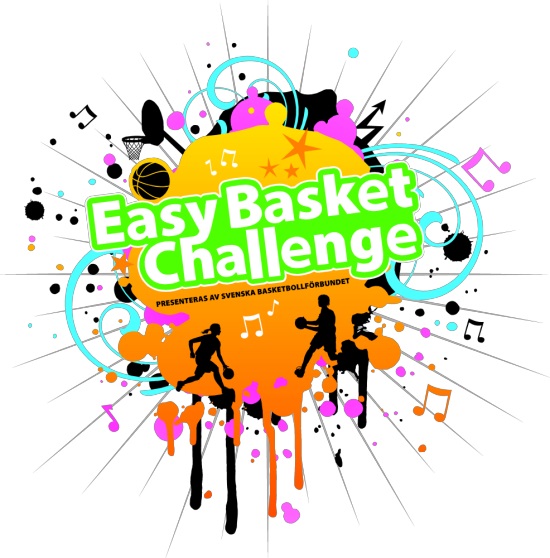 KFUM Basket startarskolbasket på din skolaför barn i åk 1-3VILKEN DAG? PLATS?     START?  TID? Tränare:      Namn + telefonnummerKFUM Skellefteå Basket    Mossgatan 28   931 70 Skellefteå   BG: 996-7423